Уважаемые родители, вашему вниманию для самостоятельного усвоения предлагаем выполнить следующие задания на тему «Земля – наш общий дом» с 22.04.2024-27.04.2024г.22 апреля - Международный день Земли - праздник чистой Воды, Земли и Воздуха. День напоминания о страшных экологических катастрофах, день, когда каждый человек может задуматься над тем, что он может сделать в решении экологических проблем, поборов равнодушие в себе.Все мы живем в мире природы и ребенка нужно с ним знакомить. Прежде всего необходимо рассказать детям о взаимосвязи и взаимодействии всех природных объектов, чтобы они поняли главное: Земля - наш общий дом, а человек-часть природы. Необходимо объяснить ребенку, что нельзя мусорить на улице, так как это ухудшает экологию и негативно сказывается на человеке, растениях и животных.Материал для работы с ребенком:Посмотрите видео:«Планета Земля - наш дом» https://www.youtube.com/watch?v=tXzp-OWqPEgЭкологический мультфильм для детей "Мальчик и Земля" https://www.youtube.com/watch?v=49x9qCDcF_s&feature=youtu.be«Планета Земля» мультик для детей о Земле, про природу и про животных https://www.youtube.com/watch?v=Y0MBijM2IG0&feature=youtu.beПобеседуйте с детьми:о правилах поведения в природероль леса в жизни человека; что человек получает от леса, как вести себя в лесу;о многообразии животных в наших лесах.о смене времен года, суток;о сезонных особенностях; о необычных природных явлениях.Загадайте загадки:Ни начала, ни конца, ни затылка, ни лица, Но знают все: и млад, и стар, что она огромный шар. (Земля)Планета голубая, Любимая, родная, Она твоя, она моя, А называется… (Земля)На этой планете чудеса: Океаны и леса, Кислород есть в атмосфере, Дышат люди им и звери. Свежей зеленью одеты Парки, улицы, поля… В море солнечного света Погружается… (Земля)Атмосфера и вода, Солнце, тёплые ветра, Круглая, вращается, Как называется? Некого не родила, а все матушкой зовут… (Земля)Поиграйте в игру "Кто знает, пусть продолжает". Насекомые - это... Птицы - это... Дикие животные - это... Рыбы - это...Развивающий мультик для детей «Круговорот воды природе. Путешествие Капельки» https://www.youtube.com/watch?v=9LJvT-JhXGc&feature=youtu.beВидеосюжет «Воздух и его охрана» https://www.youtube.com/watch?v=w8q_J_Zbr2Y&feature=youtu.beОпыты с водой для детей https://www.youtube.com/watch?v=ABHpLCbcw68&feature=youtu.beАппликация "Земля" https://www.youtube.com/watch?v=2DstD3nZwB8Зарядка для детей под музыку со словами в детском саду https://www.youtube.com/watch?v=b0lnHl0cxGoПовторить цифры от 1 до 5, посмотрев развивающие мультфильмы тётушки Совы - Арифметика Малышка. https://www.youtube.com/watch?v=ucQMdEbLEkUЗакрепить название геометрических фигур и поиграть в игру ассоциация (Например Круг - колесо, квадрат – окно и т.д.) https://www.youtube.com/watch?v=eXLdyHnfO78Упражнение «Чего много?»(образование родительного падежа множественного числа).На земле много (чего?) - полей.(рек, озер, народа, морей, городов, сел, дорог, гор, равнин, поселков,деревень, лугов, заводов, зверей, птиц)Упражнение " Какая? Какие?"Земля (какая?) - большая, необъятная, красивая, ....Люди (какие?) - гостеприимные, трудолюбивые, весёлые, дружные,смелые, отважные, бесстрашные….Цветы (какие?) – красивые, цветущие, яркие….Животные (какие?) – дикие, быстрые, домашние, ласковые…..Птицы (какие?) – маленькие, быстрые, перелётные……Рыбы (какие?) – речные, морские, хищные……..Упражнение "Кто где живёт?"В лесу живут: лисы, волки, олени…..В пустыне живут: змеи, пауки….В воде живут: щуки, акулы, дельфины….Под землёй живут: кроты, черви, мыши….Предложить раскрасить детям: 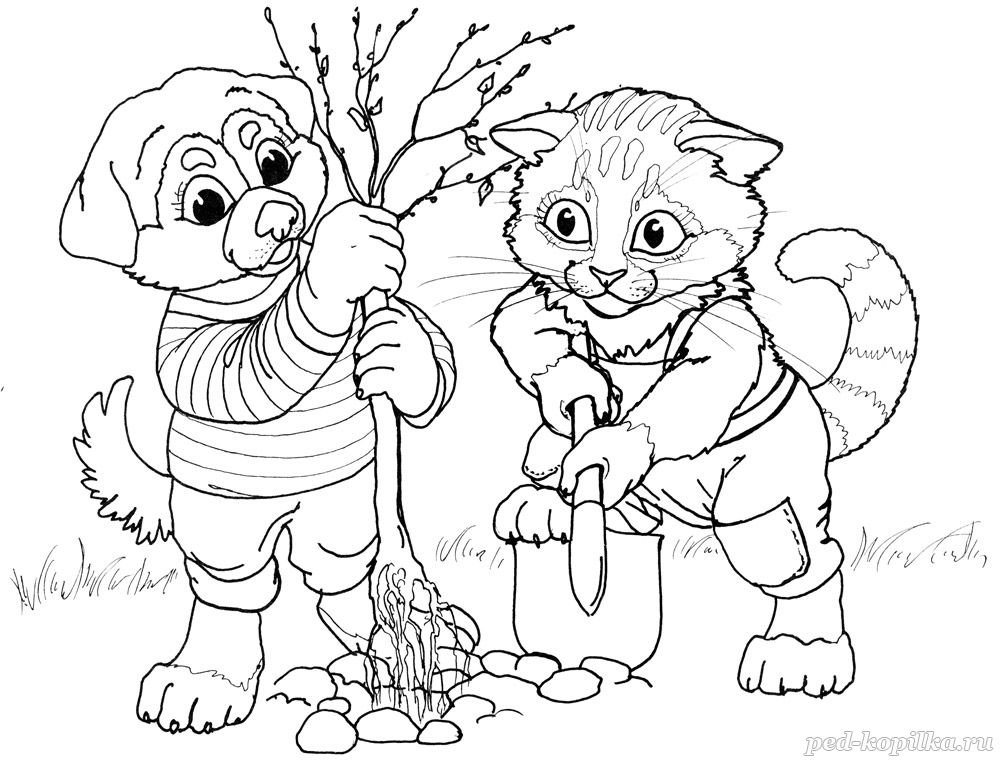 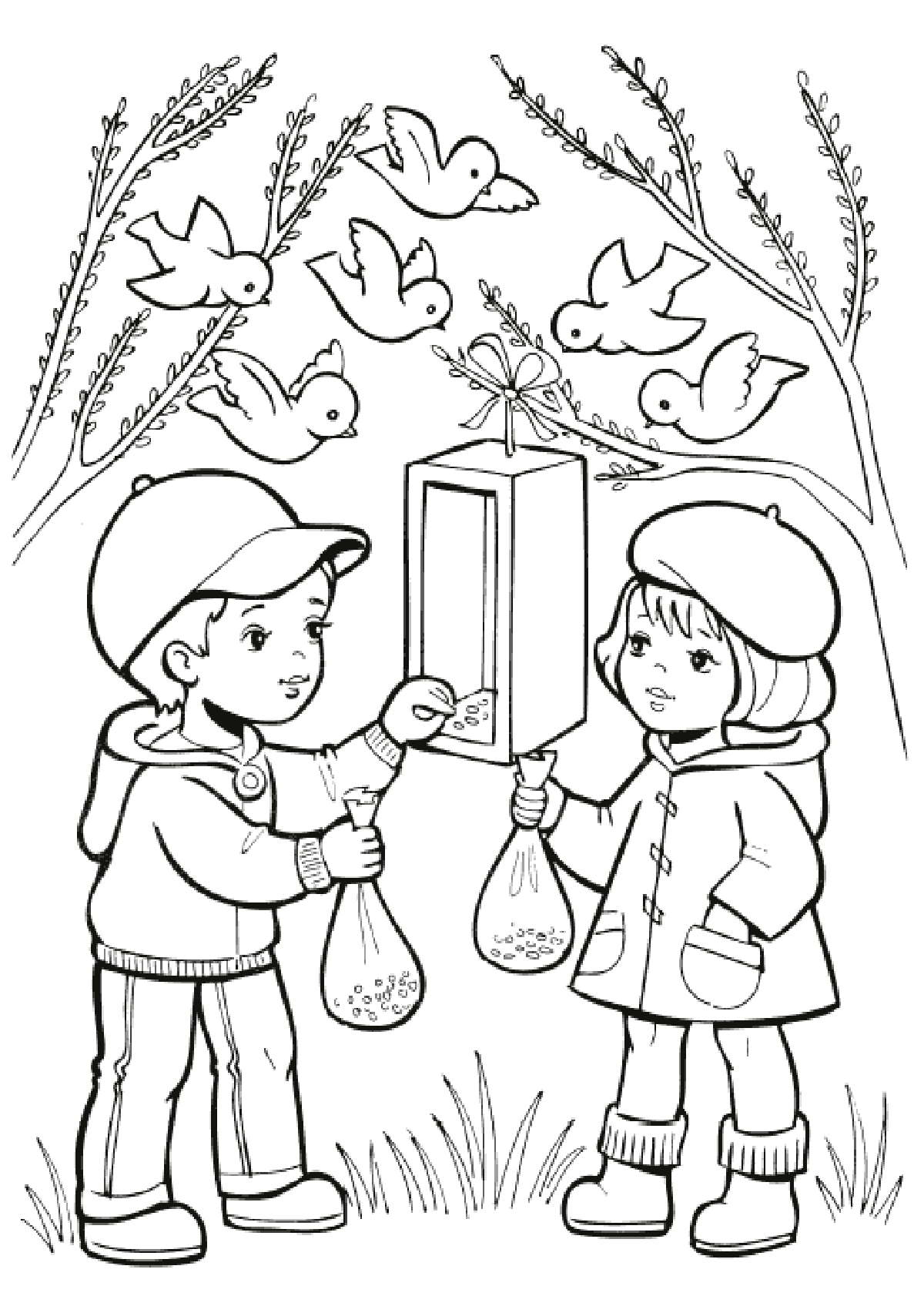 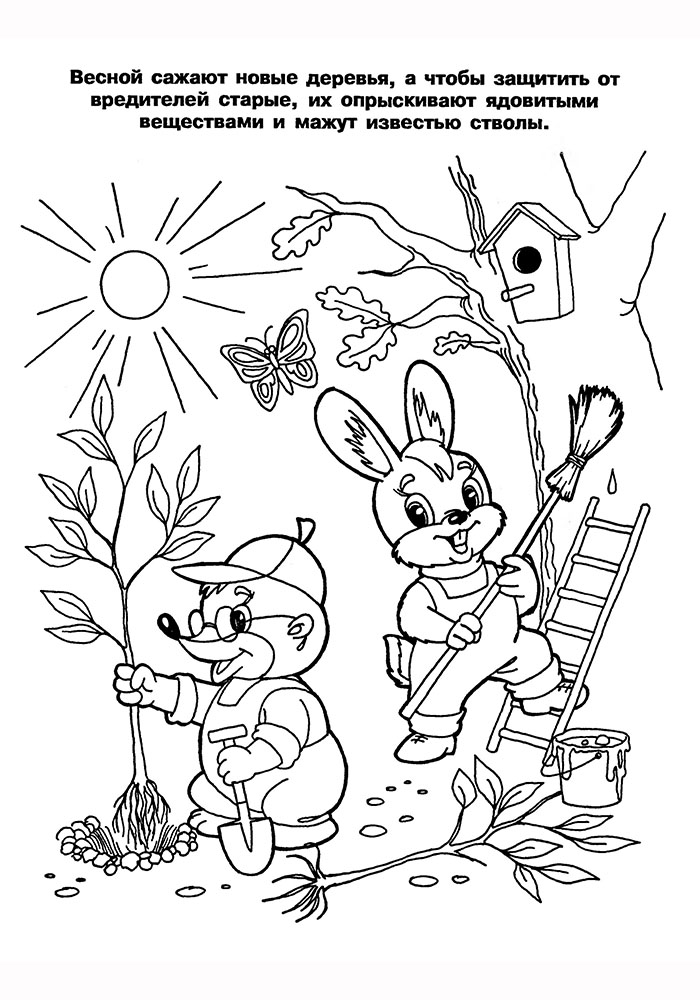 